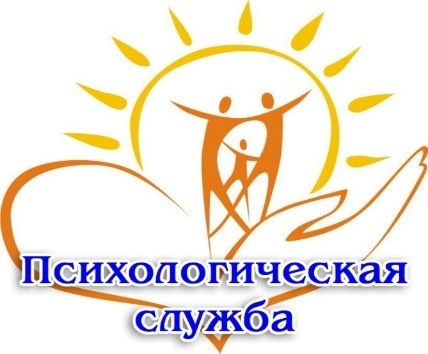 МППС Заинского муниципального района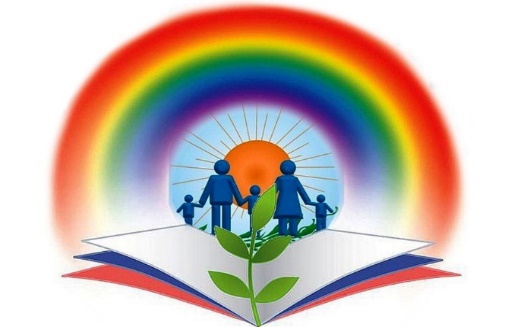 Предложения по психолого-педагогическому сопровождению образовательного процесса в условиях дистанционного режима обученияВ связи с постепенным введением карантина из-за распространения коронавирусной инфекции важное значение имеет психолого-педагогическое сопровождение образовательного процесса в условиях дистанционного режима обучения, при организации которого особое внимание необходимо уделить оказанию психологической помощи и поддержки семьям с детьми.Изменение режима образования предполагает выстраивание алгоритма организации взаимодействия педагогических работников и педагогов- психологов с обучающимися и их родителями (законными представителями), предусматривающего: • установление и поддержание контактов педагога-психолога с членами семей, педагогическими работниками и администрацией образовательных организаций (в том числе проведение опроса и установочного совещания по организации психолого-педагогической поддержки образования в условиях дистанционного режима обучения и распространения коронавируса); • проведение консультаций и мероприятий просветительского, методического, организационного характера, в том числе по проблемам организации учебной деятельности и досуга в домашних условиях, повышения мотивации обучающихся на участие в дистанционных занятиях, повышения адаптации субъектов образовательного процесса к новым условиям обучения, применения педагогических технологий, способствующих повышению эффективности удаленных форм учебных занятий.Создание единой цифровой образовательной платформы, наличие устойчивой интернет-связи, способность использовать современные информационные образовательные ресурсы является необходимым условием обучения в дистанционном режиме, в том числе предполагающим организацию рабочего места педагога-психолога, подбор инструментария для психолого-педагогической работы в дистанционной форме, освоение дистанционных технологий работы (в т.ч. групповых и индивидуальных), соблюдение этических норм психолога в связи с применением дистанционных форм работы (чаты, мессенджеры, электронная переписка).Перевод на дистанционный режим работы, возможность потери заработка, наличие трудной жизненной ситуации, угроза распространения эпидемии и к тому же условия изолированности семей с детьми в ограниченном пространстве являются стрессовыми факторами, способствующими возникновению острых психологических состояний. Поэтому психолого-педагогическая работа должна предусматривать: • применение в практике педагога-психолога форм и методов экстренной и кризисной психологической помощи (в т.ч. в дистанционном формате), с целью быстрого снижения возможных негативных эффектов (паника, слухи, агрессивные проявления); • психологическое консультирование родителей и близких членов семей обучающегося, в том числе направленное на развитие умений справляться с изменившимися условиями жизни; • информирование о консультативной психологической помощи, оказываемой анонимно (в том числе с использованием телефона доверия); • привитие навыков совпадающего поведения всем субъектам образовательной среды; обучение их навыкам саморегуляции (разные возрастные, целевые группы); • организация в дистанционной форме групп взаимоподдержки с семьями с детьми, обучение возможностям выхода из состояния дискомфорта, повышения стрессоустойчивости в домашних условиях, повышения уровня коммуникаций в семье.Нахождение обучающихся вне образовательного учреждения должно предусматривать индивидуальную работу с семьями по нахождению несовершеннолетних в поле зрения педагогических работников, предупреждению возникновения у несовершеннолетних групп риска социальной дезадаптации, аддикций и девиаций поведения (употребление ПАВ, агрессивное и аутоагрессивное поведение, депрессивные состояния, попадание под влияние деструктивных сообществ (посредством сети интернет), рост проявлений рискованного поведения и пр.).На Ваши вопросымогут ответить  специалистыЗаинского муниципального района РТс  понедельника по пятницу с 8.00. до 16.00.В субботу с 8.00 до 12.00по тел. 7-13-40